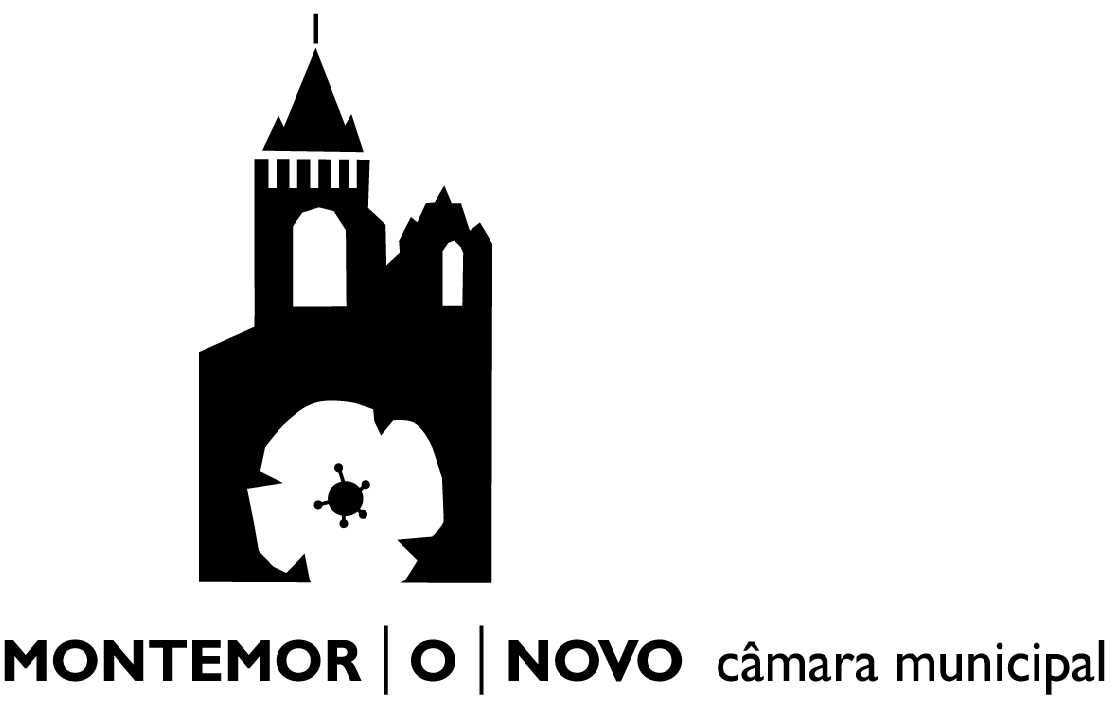 Pedido de Recolhas Especiais de RSU Volumosos RECVOL (PGR) Exm.º Senhor Presidente da Câmara Municipal de Montemor-o- NovoAssunto: Pedido de Recolha Especial de Resíduos Sólidos Urbanos VolumososVenho por este meio solicitar, ao abrigo do Regulamento Municipal de Resíduos Sólidos, Higiene e Limpeza Pública, a recolha Especial de Resíduos Sólidos Urbanos Volumosos. Documentos a entregar com o requerimento    Cópia do Cartão de Contribuinte    Pagamento das taxas aplicáveis DAGF/SAAGDAGF/SAAGDAGF/SAAGDAGF/SAAGDAGF/SAAGReg. Nº Proc NºProc NºData:Data: Data: TécnicoFuncionárioFuncionárioTécnicoCoord. SAAGCoord. SAAGChefe de DivisãoChefe de DivisãoChefe de DivisãoChefe de DivisãoDESPACHODESPACHODESPACHODESPACHODESPACHODECISÃODECISÃOData:Data:Data:PresidentePresidentePresidente1 - Identificação do Requerente 1 - Identificação do Requerente 1 - Identificação do Requerente 1 - Identificação do Requerente 1 - Identificação do Requerente 1 - Identificação do Requerente 1 - Identificação do Requerente 1 - Identificação do Requerente 1 - Identificação do Requerente 1 - Identificação do Requerente 1 - Identificação do Requerente Nome ou denominação social:Nome ou denominação social:Nome ou denominação social:N.º de Identificação (NBI ou NIPC):N.º de Identificação (NBI ou NIPC):N.º de Identificação (NBI ou NIPC):N.º de Identificação (NBI ou NIPC):N.º de Identificação Fiscal (NIF)N.º de Identificação Fiscal (NIF)N.º de Identificação Fiscal (NIF)Endereço/Sede Social:Endereço/Sede Social:Código Postal      -          -          -          -          -          -          -          -          -          -    Telefone:Fax:E-mail:2 - Local da recolha:3 – Descrição dos resíduos:                               Resíduos verdes de Jardim                      Móveis                                  ElectrodomésticosEspecificar tipologia e quantidades:4 – Orientações do Serviço da DASU após verificação do pedido: Montemor-o-Novo,  de  de 20  Pede deferimento,